Compte Rendu du conseil de classe de 3ème D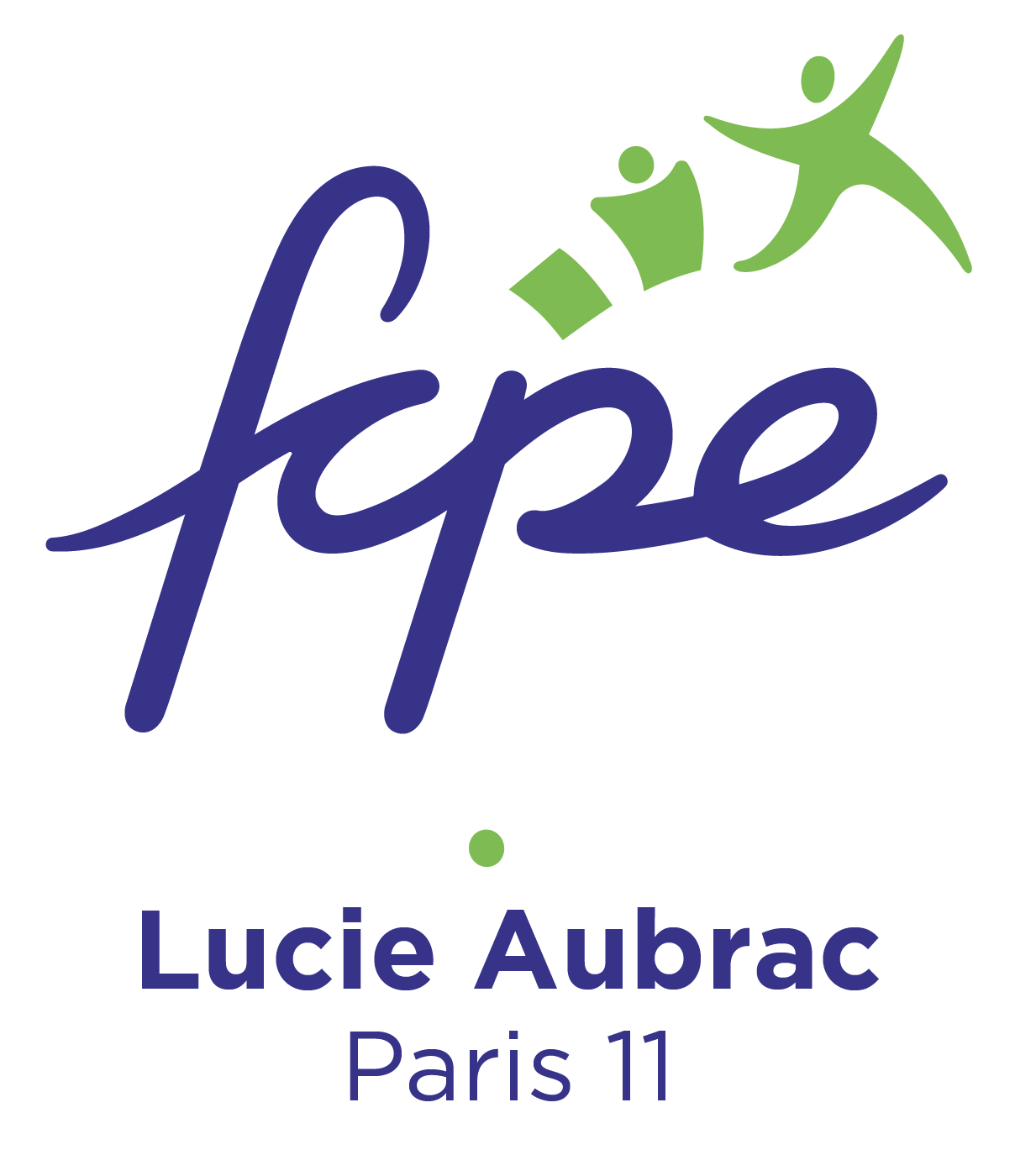 Date 10 décembre 2020           Établi par les parents délégués FCPE de la classeCoordonnées des parents délégués :Liste des présents :Principale adjointe (préside le conseil) : Mme LegendreProfesseur principal : Mme Rodriguez, professeure d’arts plastiquesCPE : absentEnseignants présents: Mr Parcou (Latin), Mr Pignol (Histoire-Géographie), Mr Moraine (Anglais), Mme Denaes (Education physique et sportive), Mme Philibert-Desbenoit (Chinois), Mme Pepe-Espert (Espagnol), Enseignants présents en visio : Mme Groën (Français), Mme Ritaly (SVT), Mr Lasne (Maths).Délégués des élèves : Angelina Krezic -Casado et  Simon Nora -DreyfusDélégués des parents : Marianne Klapisch et Diane Raye       -      Excusés : Mr Gilles (Physique Chimie), Mr Poissenot (Musique) et Mr Vandebeulque                      (Technologie)Informations transmises par la principale adjointe : Sans objet.Appréciation générale de la professeure principale, Mme Rodriguez :Appréciation globale du professeur principal sur la classe (niveau général, ambiance, attitude face au travail, discipline,…)Classe plutôt agréable, avec qui on a plaisir à travailler. La moyenne de la classe est à 14,5/20. Il y a une bonne tête de classe avec 8 élèves qui ont une moyenne supérieure à 14, 5/20.Il y a 5 élèves qui ont une moyenne supérieure à 16/20.6 élèves ont une moyenne entre 10 et 14,5/20.Un petit groupe a tendance à décrocher. 5 élèves ont une moyenne inférieure à 10/20 et sont en grande difficulté.L’ambiance de la classe est plutôt bonne. Les élèves s’entendent bien mais ne se soutiennent pas forcément.Plus de soutien serait souhaitable.Appréciation des professeurs :Appréciation d’ensemble de chaque professeur sur sa matièreArts plastiques Le début de l’année a été difficile avec quelques élèves récalcitrants. Un groupe a été assez passif et spectateur jusqu’à la mi-octobre. Depuis, l’ambiance est plus agréable, ainsi que le déroulement des séances, ce qui augure d’un meilleur deuxième trimestre. Latin 11 latinistes et 2 hellénistes. Le groupe est sympathique, même si les horaires ne sont pas simples. Certains élèves ne sont pas très autonomes dans leur travail et les travaux sont parfois très « collectifs ». Grec  En grec, deux élèves tardent à rendre leur travail ce trimestre.Histoire-géographie Très bonne classe, agréable, calme, peu bruyante. 10 élèves ont une moyenne de 15/20 Certains pourraient aller au-delà en forçant un peu. Pas d ‘élève gênant, mais quelques élèves en grande difficulté.Anglais Mr Moraine est assez satisfait de la classe qui est assez calme. La moyenne est de 14,8/20, bonne moyenne due au fait qu’elle est basée principalement sur des travaux à l’oral. Une très bonne tête de classe avec une moyenne supérieure à 15/20. Un tiers de la classe (environ 8 élèves) a une moyenne de 8 à 12/20, ce qui témoigne d’un anglais peu solide.EPS Une moyenne de la classe à 14,5/20. La classe a du mal à se démarrer les activités, puis est « à fond » par la suite, après le démarrage. Mme Denaes a mis en place un moment plus méditatif en fin de séance et les retours des élèves sont plutôt bons. Ils viennent de commencer la danse sans trop de réticence. C’est une classe qui aime se bouger, qui a envie de réussir, de se dépenser.Chinois Seulement quatre élèves de cette classe font du chinois, parmi lesquels deux sont dans la tête de classe, et deux autres suivent.Espagnol Mme Pepe-Espert est très satisfaite de cette classe qui a un bon niveau. Les élèves apprennent leurs leçons et le travail est fait. Le seul bémol : Cinq élèves en grande difficulté par manque de travail et de discipline. Français Classe dynamique avec laquelle il est  très agréable de travailler. Les élèves sont un peu bavards, mais il y a une bonne participation  à l’oral et à l’écrit. 8 élèves ont une moyenne supérieure à 15/20. 2 élèves sont en très grande difficulté et ne travaillent pas.SVT Classe sympathique, de bons éléments. 8 élèves ont une moyenne supérieure à 15/20 mais d’autres ne travaillent pas et 5 élèves ont une moyenne inférieure à 10/20. Parmi eux, 2 à 3 élèves sont décrocheurs, qui parfois dorment en classe.Maths Même appréciation. Dans l’ensemble la classe travaille. Mr Lasne est exigeant et ne lâche pas les élèves, donc parfois ça se passe mal avec certains d’entre euxDélégués élèves :Les élèves notent qu’il y a parfois quelques tensions entre certains élèves et certains professeurs. Ils trouvent que c’est plutôt une classe qui travaille et que l’ambiance s’est améliorée.Une partie des élèves se sent bien, et l’autre trouve que ça pourrait s’améliorer.Délégués parents :Les parents demandent un retour sur les stages d’observation. Mme Rodriguez leur confirme que seuls trois élèves (sur 24) n’ont pas trouvé de stage d’observation et passent la semaine au collège, à réaliser une enquête sous la direction de plusieurs professeurs de la classe.Une idée de proposer des binômes dans certaines matières entre élèves « tête de classe » et élèves en difficulté est proposée par les parents d’élèves. A voir en Vie de classe si l’idée pourrait fonctionner et s’il y a des volontaires.Etude au cas par cas des élèves. Il est ensuite procédé à l’examen au cas par cas des élèves, de leurs notes ainsi que de leur comportement.Mentions et avertissements :3 Mises en gardes pour le travail. Ce compte-rendu est rédigé par les parents délégués qui restent à votre disposition, en particulier si vous souhaitez savoir ce qui a été dit à propos de votre enfant lors de ce conseil de classe.Visitez notre blog : http://fcpe75-lucie-aubrac.hautetfort.comPour nous contacter : fcpe.paris11.collegeaubrac@gmail.comPour adhérer : https://www.fcpe75.org/oui-jadhere-en-ligne/Pour discuter entre parents : FCPE LUCIE ET RAYMOND AUBRAC (groupe privé)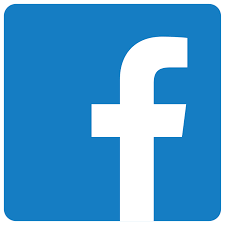 Pour les infos FCPE et les actus sur l’éducation :   @FCPE_Aubrac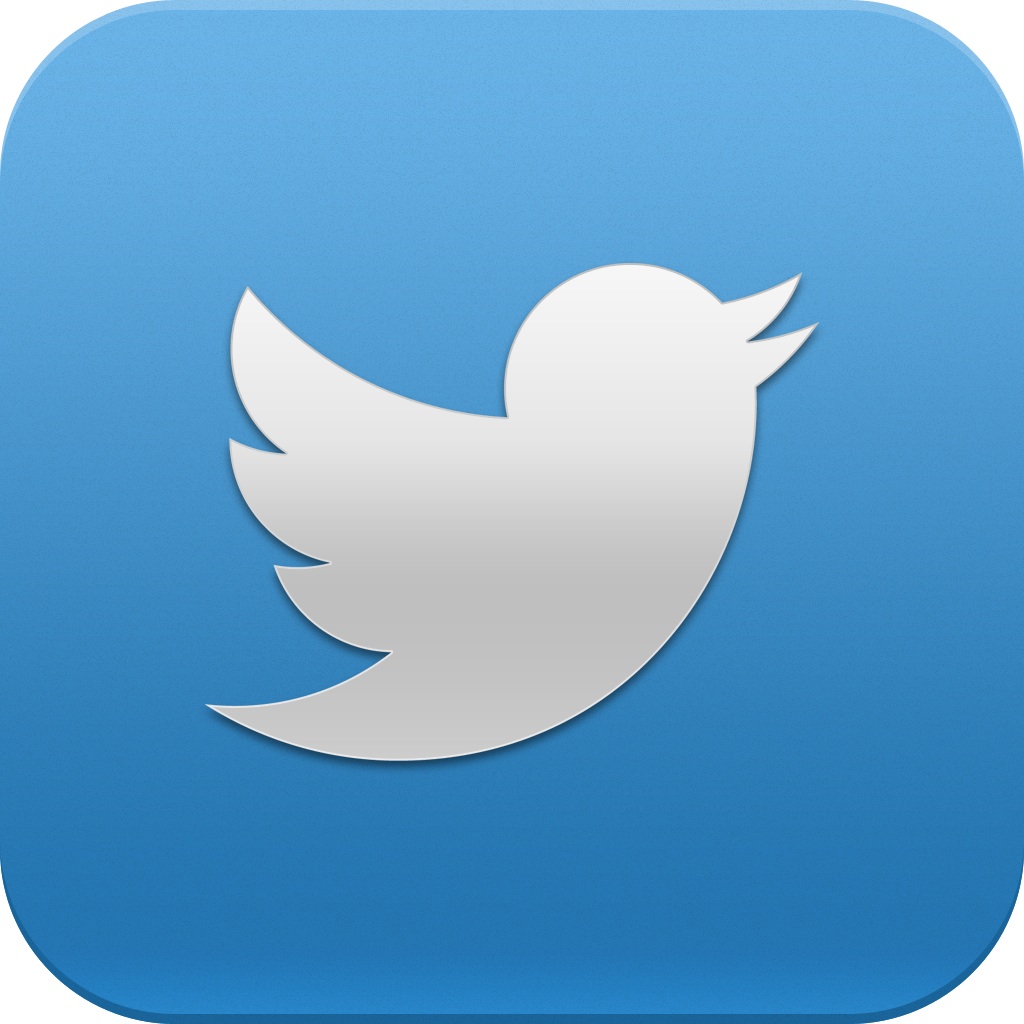 RAYE DianePOLACK CamilleKLAPISCH Marianne 